Фестивали-конкурсы от Международного проекта «Твой Мир»I творческий online фото-конкурс«СЧАСТЛИВОЕ ДЕТСТВО»ЛЕТО – 2020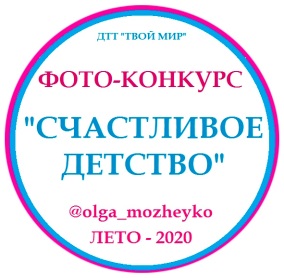 Тел. 8 918 0283380, 8 928 2560026E-mail: mozheyko66@mail.ruСайт: http://festival-konkurs.ru/                                                         1.      Общие положения- настоящее Положение определяет порядок и условия проведения фото-конкурса «Счастливое детство» (далее Конкурс), требования к участникам и фотографиям, сроки представления заявок, перечень номинаций.- организатором Конкурса является автономная  некоммерческая организация «ДТТ  ТВОЙ МИР» - ОГРН 1072300010529, ИНН/КПП 2342017603/2342010012.  Цели:- популяризация совместной деятельности детей и родителей, совместного досуга - раскрытие творческого потенциала посредством  фото-искусства- создание положительного образа семьи через искусство фотографии.Задачи: - популяризация  здорового образа жизни;- стимулирование творческой активности и эстетического вкуса; - развитие совместного творчества взрослых и детей; - укрепление семейных ценностей - повышение художественного и технического уровня детской фотографии;- открытие новых имен и талантов в области фотоискусства, развитие фотоискусства.3.  Сроки проведения- прием фотографий ведется в период с 1 июня по 31 августа 2020г.4.  Фотоконкурс проводится по номинациям:- «Фото-танец» - «Я – модель» - «Спорт и Я»- «Лето – 2020»- «Беззаботное детство» - любые фото детей дошкольного возраста;- «Любовь длиною в жизнь» – фото бабушки и дедушки, проживших вместе много лет; - «Счастливые» - фото мамы и папы;- «Моя Семья»  – фото всей семьи: приветствуется  как можно больше родных людей на одной фотографии (бабушка, дедушка, мама, папа, братья, сестры и т.д.); - «Дети - наше отражение» - совместное фото детей и родителей или дедушек и бабушек с внуками, детьми за общим делом или действием. - также Вы можете предложить свою номинацию!!! 4.1. Все участники конкурса награждаются Дипломами в электронном виде: - Диплом участника - Диплом Лауреата- Диплом Гран При4.2. В каждой номинации будут выбраны фотографии с наибольшим числом голосов в социальных сетях (инстаграм) – эти работы получат ДИПЛОМ ГРАН ПРИ – в номинации зрительские симпатии (учитываются просмотры, лайки и комментарии).   4.3. Для участия в конкурсе необходимо подписаться на страничку в инстаграм @olga_mozheyko , выслать фото, оплатить организационный взнос  и следить за результатами4.4. Заявки принимаются по прилагаемой форме (приложение 1) по электронному адресу mozheyko66@mail.ru с пометкой в теме письма «Счастливое детство -2020».5.      Требования к фото- Участники Конкурса могут принимать участие более чем в одной номинации.- В каждой номинации от одного участника принимается не более трех фотографий.- Время и место съемки фотографий могут быть любыми.- Фото-коллажи и фотографии, в которых обработка в графическом редакторе доминирует над иными изобразительными средствами, к участию в фотоконкурсе не допускаются.- Фотографии принимаются только от авторов или законных правообладателей.- Оргкомитет Конкурса оставляет за собой право публикации материалов Конкурса на тех площадках, которые будут признаны целесообразными в рамках реализации целей Конкурса при гарантии соблюдения авторских прав (с обязательным использованием ссылки на автора).- Фактом отправки фотографий на фотоконкурс участник выражает свое согласие со всеми условиями проведения фотоконкурса, а так же гарантирует, что является автором присланных фотографий или их законным правообладателем и не нарушает права третьих лиц, в том числе изображенных на фотографиях людей.- Направляемые фотографии могут сопровождаться комментариями, включая время и место съемки.- Фотографии могут быть отклонены от участия в Фотоконкурсе в следующих случаях:- несоответствие тематике конкурса;- низкое художественное или техническое качество.- Допускается участие в фото-конкурсе как отдельных авторов, так и авторских коллективов, студий, редакций, других объединений и организаций.6.      Организация КонкурсаОргкомитет:  формирует Жюри фотоконкурса, определяет его функции, права и обязанности;  вместе с Жюри конкурса разрабатывает критерии оценки, проводит анализ результатов и готовит Дипломы по результатам проведения фотоконкурса;  обеспечивает освещение итогов конкурса на сайте АНО ДТТ «ТВОЙ МИР»  (http://festival-konkurs.ru/festivali-i-konkursy/). Жюри фотоконкурса: осуществляет экспертную оценку конкурсных работ,  обеспечивает единство критериев отбора победителей,  жюри не предоставляет рецензий, отзывов, объяснительных записок, не вступает в дискуссию и переписку с участниками7.      Подведение итогов осуществляется после оформления заявки и запуска онлайн голосования – результат через 10 дней после публикации в инстаграм на странице @olga_mozheyko    8. Критерии оценок- соответствие номинации (соответствие фотографии заявленной номинацииконкурса);- содержание фотографии (полнота раскрытия темы, оригинальность, ясность идеи,Информативность, креативность);- композиция (расположение объектов на фотографии);- качество исполнения работы (эстетичность; аккуратность исполнения);- цветовое решение (гармония цветового решения);8. Организационный взнос – 200 руб – одна номинация (включает в себя работу оргкомитета, жюри, размещение в социальных сетях, электронный Диплом)- после приема фотографий Вам будет выслан номер вашей Заявки – при оплате Вы указываете этот номер (например:  фотоконкурс – 7, где цифра 7 – номер Вашей Заявки)  - оплата производится на карту сбербанка по номеру телефона 8 918 0283380 – Ольга Семеновна М.  9. Дирекция Оргкомитета:  Автономная некоммерческая организация  ДТТ «ТВОЙ МИР»                                                                                                 Контакты: РФ, Краснодарский край, Мостовской, Березуцкого, 30. ОГРН 1072300010529, ИНН/КПП 2342017603/234201001тел. +7 918 028 33 80, +7 918 2560026e-mail:  mozheyko66@mail.ru    Сайт: http://festival-konkurs.ru/                                                         Председатель оргкомитета  I Творческого онлайн фото-конкурса «Счастливое детство»                                                                                                                                    Директор АНО ДТТ «Твой Мир» - Ольга Семеновна Можейко                                            Приложение 1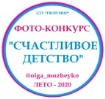 ЗАЯВКАп/п№Ф.И. участникаВозраст участникаНазваниеработы,(возможенкороткийкомментарий:где и когдасделано фото,кто на немизображен)Название номинацииГородКонтактные данные